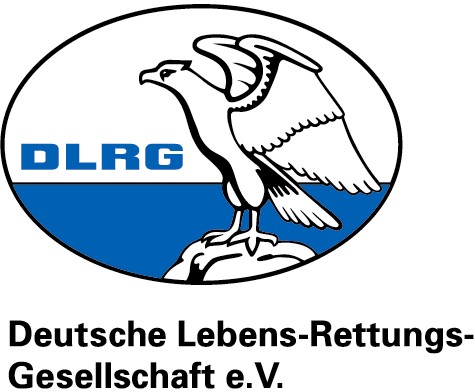 Fassung vom 17.11.2018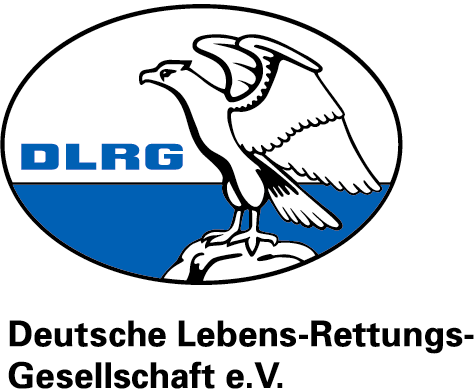 Kreisverband/Ortsverband … e.VInhaltsverzeichnisPräambel	4I. Name, Sitz und Geschäftsjahr	5§ 1 Name, Sitz und Geschäftsjahr	5II. Zweck	5§ 2 Zweck	5§ 3 Gemeinnützigkeit und Mittelverwendung	6III. Mitgliedschaft	7§ 4 Mitgliedschaft	7§ 5 Ausübung der Rechte und Delegierte	7§ 6 Stimmrecht	8§ 7 Beendigung der Mitgliedschaft	8§ 8 Beitrag	9IV. Verhältnis zur DLRG e.V., zum DLRG LV Bayern e.V.  und zum DLRG BV … e.V.	9§ 9 Verhältnis zur DLRG als Gesamtverein	9§ 10 Verhältnis  zum DLRG LV Bayern e.V. und zum DLRG BV … e.V.	10V. Jugend	11§ 11 Jugend	11VI. Organe	111. Abschnitt: Kreisverbands-/Ortsverbandsversammlung	11§ 12 Aufgabe	11§ 13 Zusammensetzung und Stimmberechtigung	12§ 14 Einberufung	12§ 15 Ladungsfrist und Tagungsleitung	12§ 16 Antragsberechtigung, Antragsform und Antragsfrist	13§ 17 Beschlussfähigkeit	13§ 18 Beschlussfassung	13§ 19 Abstimmungen und Wahlen	14§ 20 Protokoll	142. Abschnitt: Kreisverbands- / Ortsverbandsvorstand	15§ 21 Aufgaben	15§ 22 Zusammensetzung	15§ 23 Vertretungsbefugnis	16§ 24 Amtszeit	16§ 25 Geschäftsverteilung	16§ 26 Ladungsfrist	16§ 27 Anzuwendende Vorschriften	17VII. Schiedsgericht	17§ 28 Aufgaben	17§ 29 Zuständiges Schiedsgericht und Schiedsstelle	19§ 30 Kostentragung	19§ 31 Schiedsordnung	19§ 32 Ordentlicher Rechtsweg	19VIII. Kommissionen	20§ 33 Kommissionen	20IX. Sonstige Bestimmungen	20§ 34 Ordnungen und Richtlinien	20§ 35 Gestaltungsordnung, DLRG-Markenschutz und -Material	20§ 36 Ehrungen	20§ 37 Geschäftsordnung	21§ 38 Wirtschaftsordnung	21§ 39 Regelwerk für den Rettungssport	21X. Schlussbestimmungen	21§ 40 Satzungsänderungen	21§ 41 Auflösung	22§ 42 Eintragung im Vereinsregister	22PräambelDie Deutsche Lebens-Rettungs-Gesellschaft (DLRG) bildet durch ihre Mitglieder und Gliederungen die größte, freiwillige und führende Wasserrettungsorganisation Deutschlands und der Welt.In ihr finden alle Mitglieder und Gliederungen eine ehrenamtlich und humanitär wirkende Gesellschaft zur Verhinderung von Ertrinkungsfällen vor.Alle Gliederungen, die den Namen der DLRG führen, erkennen den bindenden Charakter dieser Gesellschaft an und verpflichten sich, ihr ganzes Tun und Handeln an der Satzung der Deutschen Lebens-Rettungs-Gesellschaft e.V. und an den Leitsätzen der DLRG auszurichten.Gegenseitiges Vertrauen, Glaubwürdigkeit, gemeinschaftliches Handeln sowie die Übereinstimmung von Wort und Tat bilden die Grundlage des verbandlichen Umgangs. Sie begründen die menschliche Qualität der Mitglieder und die Stärke der DLRG.I. Name, Sitz und Geschäftsjahr§ 1 Name, Sitz und GeschäftsjahrDer Kreisverband/Ortsverband (KV/OV) … der Deutschen Lebens-Rettungs-Gesellschaft ist eine Gliederung der in das Vereinsregister des Amtsgerichts München (VR 6061) eingetragenen Deutschen Lebens- Rettungs-Gesellschaft Landesverband Bayern e.V. und der in das Vereinsregister beim Amtsgericht … eingetragenen  Deutschen Lebens-Rettungs-Gesellschaft – Bezirksverband … e.V.. Der KV/OV … kann bei Bedarf unselbständige Stützpunkte bilden.Er führt die Bezeichnung:„Deutsche Lebens-Rettungs-Gesellschaft - Kreisverband/Ortsverband … e.V.“  (DLRG KV/OV …  e.V.).Sein Sitz ist … .Geschäftsjahr ist das Kalenderjahr.II. Zweck§ 2 ZweckDie vordringliche Aufgabe der DLRG KV/OV …  e.V.  ist die Schaffung und Förderung aller Einrichtungen und Maßnahmen, die der Bekämpfung des Ertrinkungstodes dienen (Förderung der Rettung aus Lebensgefahr), insbesondere im Landkreis … , in der Stadt … , der Gemeinde … .Zu den Kernaufgaben nach Absatz 1 gehören insbesondere:frühzeitige und fortgesetzte Information über Gefahren im und am Wasser sowie über sicherheitsbewusstes Verhalten,Ausbildung im Schwimmen und in der Selbstrettung,Ausbildung im Rettungsschwimmen,Weiterqualifizierung von Rettungsschwimmern für Ausbildung und Einsatz,Organisation und Durchführung eines flächendeckenden Wasserrettungsdienstes im Rahmen und als Teil der allgemeinen Gefahrenabwehr von Bund, Ländern und Gemeinden.Eine weitere bedeutende Aufgabe der DLRG ist die Jugendarbeit und die Nachwuchsförderung.Zu den Aufgaben gehören auch dieAus- und Fortbildung in Erster Hilfe und im Sanitätswesen sowie der Sanitätsdienst,Unterstützung und Gestaltung freizeitbezogener Maßnahmen am, im und auf dem Wasser,Durchführung rettungssportlicher Übungen und Wettkämpfe,Aus- und Fortbildung ehrenamtlicher Mitarbeiter, insbesondere auch in den Bereichen Führung, Organisation und Verwaltung,Zusammenarbeit mit Behörden und Organisationen innerhalb des eigenen Bereichs,die Hilfe und Unterstützung bei der Suche und Versorgung von VermisstenMitwirkung im Zivil-/Katastrophenschutz (Bevölkerungsschutz) und Rettungsdienst des Bundes und der Länder; insbesondere des Landes Bayern. 1Die DLRG KV/OV … e.V. vertritt die Grundsätze religiöser und weltanschaulicher Toleranz sowie der Überparteilichkeit. 2Die DLRG KV/OV … e.V.  tritt rassistischen, verfassungs- und fremdenfeindlichen Bestrebungen entschieden entgegen.Die DLRG KV / OV …  e.V. kann ein eigenes Verbandsorgan herausgeben.§ 3 Gemeinnützigkeit und Mittelverwendung1Die DLRG KV/OV … e.V. ist eine gemeinnützige, selbständige Organisation und arbeitet grundsätzlich ehrenamtlich mit freiwilligen Helfern. ²Sie verfolgt ausschließlich und unmittelbar gemeinnützige Zwecke im Sinne des Abschnittes "Steuerbegünstigte Zwecke" der Abgabenordnung. ³Sie ist selbstlos tätig und verfolgt nicht in erster Linie eigenwirtschaftliche Zwecke.¹Mittel der DLRG KV/OV … e.V. dürfen nur für satzungsgemäße Zwecke verwendet werden. ²Die Mitglieder erhalten keine Zuwendungen aus Mitteln der DLRG KV/OV … e.V.. ³Es darf keine Person durch Ausgaben, die dem Zweck der Körperschaft fremd sind, oder durch unverhältnismäßig hohe Vergütungen begünstigt werden.III. Mitgliedschaft§ 4 Mitgliedschaft¹Mitglieder der DLRG KV / OV … e.V. können natürliche und juristische Personen des Privatrechts und des öffentlichen Rechts werden. ²Das Mitglied erkennt durch seine Eintrittserklärung die Satzungen und Ordnungen der DLRG e.V. und der DLRG LV Bayern e.V.  an und übernimmt alle sich daraus ergebenden Rechte und Pflichten. Mit der Mitgliedschaft in der örtlichen Gliederung erwirbt das Mitglied zugleich die Mitgliedschaft in den übergeordneten Gliederungen.1Über die Aufnahme neuer Mitgliedern entscheidet der DLRG KV/OV … e.V.. 2Jedem neu aufgenommenem Mitglied ist die Satzung des DLRG KV/OV … e.V., hilfsweise des DLRG LV Bayern e.V. zur Verfügung zu stellen.§ 5 Ausübung der Rechte und Delegierte¹Das Mitglied übt seine Rechte und Pflichten im DLRG KV/OV … e.V. aus und wird in der übergeordneten Gliederung durch die gewählten Delegierten seiner Gliederung vertreten. ²Die Zahl der Delegierten richtet sich nach der Zahl der Mitglieder, für die im Vorjahr Beitragsanteile abgerechnet wurden.Die Amtszeit der Delegierten endet mit der Wahl der Delegierten für die nächstfolgende ordentliche Tagung, soweit nicht im DLRG KV/OV … e.V. vorher neue Delegierte gewählt werden.¹Die Ausübung der Mitgliedsrechte ist davon abhängig, dass die Überweisung/Bezahlung der Beiträge für die Mitglieder des abgelaufenen, bei Neumitgliedern für das laufende Kalenderjahr nachgewiesen ist. ²Daher können die Vertreter der DLRG-KV / OV ihr Stimmrecht im Bezirksverbandstag und Bezirksverbandsrat nur ausüben, wenn der jeweilige DLRG-KV / OV die fälligen Beitragsanteile abgeführt hat und entgegenstehende Entscheidungen des Schiedsgerichts nicht vorliegen.§ 6 Stimmrecht1Das Stimmrecht kann nur persönlich und erst nach Vollendung des 16. Lebensjahres ausgeübt werden. 2Das passive Wahlrecht gilt mit Eintritt der Volljährigkeit. 3In satzungsgemäße Organe der DLRG können nur Mitglieder gewählt werden. Das aktive und passive Wahlrecht in der DLRG-Jugend regelt die Landesjugendordnung der DLRG LV Bayern e.V.§ 7 Beendigung der MitgliedschaftDie Mitgliedschaft endet durch Tod, Austritt, Streichung oder persönlichen Ausschluss oder Ausschluss der DLRG KV/OV … e.V.¹Die Austrittserklärung eines Mitgliedes muss schriftlich mindestens einen Monat vor Ablauf des Geschäftsjahres dem DLRG KV/OV … e.V. zugegangen sein. ²Der Austritt wird zum Ende des Geschäftsjahres wirksam.1Die Streichung als Mitglied kann erfolgen ab einem Rückstand mit einem Jahresbeitrag, wenn der Rückstand mindestens einmal unter Fristsetzung erfolglos angemahnt wurde. 2Auf Antrag kann die Mitgliedschaft nach Zahlung der rückständigen Beiträge fortgeführt werden.1Den Ausschluss eines Mitglieds aus der DLRG regelt § 38 Abs. 8 Buchstabe d der Satzung der DLRG LV Bayern e.V. 2Den Ausschluss des OV/KV regelt § 10 Abs. 5 der Bundessatzung.¹Endet die Mitgliedschaft, ist das im Besitz des ausscheidenden Mitglieds befindliche DLRG-Eigentum unverzüglich an den DLRG KV/OV … e.V. zurückzugeben. ²Scheidet ein Mitglied aus einer Funktion aus, hat es die entsprechenden Unterlagen unverzüglich an die Gliederung abzugeben. ³Für Schäden aus verspäteter Rückgabe haftet das Mitglied ebenso wie für die Folgen eigenmächtigen Handelns, durch das die DLRG im Übrigen nicht verpflichtet wird.§ 8 BeitragDie Mitglieder haben die von dem DLRG KV/OV … e.V.  festgelegten Jahresbeiträge zu leisten, die die entsprechenden Anteile für die übergeordneten Gliederungen enthalten müssen.IV. Verhältnis zur DLRG e.V., zum DLRG LV Bayern e.V.  und zum DLRG BV … e.V.§ 9 Verhältnis zur DLRG als GesamtvereinDie DLRG ist ein Gesamtverein, der sich in die DLRG als Bundesverband und in Landesverbände mit eigener Rechtsfähigkeit sowie weitere Untergliederungen unterteilt. 1Alle Satzungen der Landesverbände und deren Untergliederungen müssen in den Aufgaben des Vereinszwecks und in den die Zusammenarbeit in der DLRG und ihren Organen und Gremien tragenden Grundsätzen mit der Satzung der DLRG e.V. in ihrer jeweils gültigen Fassung in Einklang stehen. 2Der Präsidialrat des Bundesverbandes erlässt für die Umsetzung verbindliche Leitlinien. 3Im Konfliktfall zwischen der Satzung des Bundesverbandes und einer anderen Satzung geht die Satzung des Bundesverbandes vor.1Ein Beschluss über die Gründung, Gründung von Stützpunkten, Spaltung oder Fusion des DLRG KV/OV … e.V. bedarf der vorherigen Zustimmung des LV-Präsidiums. 2Diese Zustimmung kann mit Auflagen verbunden werden. 3Der zuständige Bezirksvorstand ist zuvor anzuhören.1Der Bundesverband ist Inhaber des Namensrechtes Deutsche Lebens-Rettungs-Gesellschaft einschließlich der abgekürzten Form DLRG. 2Das Führen und die Nutzung des Namens durch den DLRG KV/OV … e.V. sind an die Einhaltung der Satzung des Bundes- und Landesverbandes sowie der darauf beruhenden Ordnungen gebunden. 3Mit Ausscheiden verliert die betroffene Gliederung das Recht den in Satz 1 genannten Namen zu führen.1Bei erheblichen Verstößen des DLRG KV/OV … e.V. gegen übergeordnete Satzungen und Ordnungen sowie gravierender Missachtung von Weisungen kann auf Antrag des DLRG LV Bayern e.V. der DLRG KV/OV … e.V. als Teileinheit der DLRG aufgelöst und die Untergliederung damit aus der DLRG ausgeschlossen werden. 2Die Entscheidung obliegt dem Präsidialrat des Bundesverbandes, dem DLRG KV/OV … e.V. ist zuvor Gelegenheit zur Stellungnahme zu geben. 3Für den Antrag gilt die Frist nach § 27 Abs. 2 der Satzung des Bundesverbandes, der Antrag ist durch den Bundesverband nach Eingang umgehend der Gliederung zur Stellungnahme zuzuleiten. 4Die Stellungnahme ist bis zum Beginn der Sitzung des Präsidialrates des Bundesverbandes schriftlich abzugeben.1Bei Entscheidungen nach Absatz 5 ist die Anrufung des Schiedsgerichtes möglich. 2Näheres regelt die Schiedsordnung.§ 10 Verhältnis  zum DLRG LV Bayern e.V. und zum DLRG BV … e.V.Die DLRG LV Bayern e.V. und der DLRG BV … e.V. sind berechtigt, die Tätigkeit des DLRG KV/OV … e.V. zu überwachen und jederzeit seine Arbeit zu überprüfen. Sie sind daher berechtigt, in alle Unterlagen des DLRG KV/OV … e.V. Einsicht zu nehmen und von den Vorstandsmitgliedern Auskünfte zu verlangen. Das Präsidium des DLRG LV Bayern e.V. und der Vorstand des DLRG BV … e.V. sind berechtigt, Weisungen an den DLRG KV/OV … e.V. zu erteilen.1Zu allen Versammlungen des DLRG KV/OV  … e.V. ist der DLRG BV  … e.V. fristgerecht einzuladen. 2Von allen Tagungen ist dem DLRG BV… e.V. eine Zweitschrift der Niederschrift binnen sechs Wochen zuzuleiten. Mitglieder des Präsidiums des DLRG LV Bayern e.V. und des Vorstandes des  DLRG BV …e.V. haben das Recht, an Zusammenkünften des DLRG KV/OV … e.V. teilzunehmen und das Wort zu ergreifen.Fristgerecht sind durch den DLRG KV/OV … e.V. dem DLRG BV … e.V zuzuleiten:Statistischer JahresberichtBeitragsabrechnung und MitgliederstatistikJahresabschluss nebst angeordneten AnlagenSämtliche fällige ZahlungenBericht über Erledigungen von Auflagen aus Beschlüssen des DLRG BV … e.V. und des DLRG LV Bayern e.V..Dem DLRG KV/OV … e.V. ist, wenn er den Verpflichtungen aus Absatz 3 Buchstabe a) bis e) nicht, nur unvollständig oder nicht fristgerecht nachkommt, die Ausübung des Stimmrechts in der Bezirksverbandstagung bzw. in der Bezirksverbandsratstagung für die Dauer eines Jahres vom Fälligkeitstermin ab versagt.Im DLRG – internen Geschäftsverkehr ist der Dienstweg einzuhalten.V. Jugend§ 11 JugendDie DLRG-Jugend ist die Gemeinschaft junger Mitglieder der DLRG.¹Die Bildung einer Jugendgruppe im  DLRG KV/OV … e.V. und die damit verbundene jugendpflegerische Arbeit stellt ein besonderes Anliegen und eine bedeutende Aufgabe der DLRG dar. ²Die freiwillige selbständige Übernahme und Ausführung von Aufgaben der Jugendhilfe erfolgen auf der Grundlage der gemeinnützigen Zielsetzung der DLRG.Inhalt und Form der Jugendarbeit vollziehen sich nach der Landesjugendordnung, die von dem Landesjugendtag beschlossen wird, und der Zustimmung des Landesverbandsrates bzw. der Landestagung bedarf.Der jeweilige KV/OV–Jugendverband hat keine eigene Rechtsfähigkeit.Der Vorsitzende der Jugend ist gemäß § 22 Absatz 1 Buchstabe f  Mitglied des Vorstandes des DLRG KV/OV … e.V.VI. Organe1. Abschnitt: Kreisverbands-/Ortsverbandsversammlung§ 12 AufgabeDie Kreisverbandsversammlung/Ortsverbandsversammlung ist oberstes Organ des DLRG KV/ OV … e.V..¹Die Kreisverbandsversammlung/Ortsverbandsversammlung gibt die Richtlinien für die Tätigkeit vor und behandelt und entscheidet alle grundsätzlichen Fragen und Angelegenheiten des DLRG KV/OV … e.V. verbindlich für seine Mitglieder. ²Sie nimmt den Bericht der Revisoren und sonstige Berichte entgegen und ist insbesondere zuständig für:Wahl der Mitglieder des Vorstandes des DLRG KV/OV … e.V. und seiner Vertreter, ausgenommen des Vorsitzenden der DLRG KV/OV Jugend sowie dessen Stellvertreter,Wahl der zwei Revisoren und deren Stellvertreter, die nicht dem Vorstand angehören dürfen, Wahl der Ehrenvorsitzenden bzw. der Ehrenmitglieder auf Vorschlag des VorstandsEntlastung des Vorstandes des DLRG KV/OV … e.V, Festsetzung der Beiträge unter Beachtung des § 8, Genehmigung des Haushaltsplanes und Feststellung des Jahresabschlusses,Beschlussfassung über Anträge,Wahl der Delegierten zur Bezirkstagung,Satzungsänderungen,Auflösung des DLRG KV/OV … e.V..§ 13 Zusammensetzung und StimmberechtigungDie Kreisverbandsversammlung/Ortsverbandsversammlung wird gebildet aus allen gemäß § 6 stimmberechtigten Mitgliedern des DLRG KV/OV … e.V..Jedes Mitglied hat eine Stimme.Eine Vertretung nicht anwesender Mitglieder ist unzulässig.§ 14 EinberufungDie Kreisverbandsversammlung/Ortsverbandsversammlung tritt jährlich auf Einladung des Vorsitzenden oder im Verhinderungsfall eines seiner Stellvertreter des DLRG KV/OV … e.V. zusammen. Eine außerordentliche Kreisverbandsversammlung/Ortsverbandsversammlung ist einzuberufen, wenn der Vorstand des DLRG KV/OV … e.V. dies mit einfacher Mehrheit beschließt oder mindestens 10 % der stimmberechtigten Mitglieder dies schriftlich verlangen. § 15 Ladungsfrist und Tagungsleitung1Die Kreisverbandsversammlung/ Ortsverbandsversammlung muss schriftlich mindestens fünf Wochen vorher angekündigt werden, eine außerordentliche Kreisverbandsversammlung/ Ortsverbandsversammlung mindestens drei Wochen vorher. 2Weiter muss schriftlich mindestens zwei  Wochen vorher unter Bekanntgabe der Tagesordnung und der Beschlussgegenstände eingeladen werden, bei einer außerordentlichen Kreisverbandsversammlung/ Ortsverbandsversammlung mindestens eine Wochen vorher. 3Die Ankündigung wie die Einladung kann auch in Textform erfolgen, wenn das Mitglied eine Telefaxnummer oder E-Mail-Adresse in Textform mitgeteilt und der Verwendung für Ankündigungen und Einladungen nicht widersprochen hat. 4Die Ankündigung wie die Einladung in Textform gilt beim Mitglied als zugegangen, wenn diese fristgerecht an die zuletzt dem Verein mitgeteilte Telefaxnummer bzw. E-Mail-Adresse abgesendet wurde.¹Die Frist wird durch Absendung der Ankündigung wie Einladung an die stimmberechtigten Mitglieder des DLRG KV/OV … e.V.  eingehalten. 2Der Tag der Absendung und der Tag des Versammlungsbeginns werden bei der Fristberechnung nicht berücksichtigt.¹Der Vorsitzende leitet die Kreisverbandsversammlung/Ortsverbandsversammlung. ²Auf seinen Antrag oder im Verhinderungsfalle wählt der Vorstand aus seiner Mitte einen Versammlungsleiter.§ 16 Antragsberechtigung, Antragsform und AntragsfristAntragsberechtigt sind die stimmberechtigten Mitglieder des DLRG KV/OV … e.V..1Anträge zur Kreisverbandsversammlung/Ortsverbandsversammlung müssen in Textform gestellt und bis spätestens drei Wochen vor der Versammlung beim Vorsitzenden des DLRG KV/OV … e.V. eingegangen sein, bei einer außerordentlichen Kreisverbandsversammlung/ Ortsverbandsversammlung mindestens zwei Wochen vorher. 2Ausgenommen sind Anträge auf Satzungsänderung; für die gilt § 40.Dringlichkeitsanträge können nur behandelt werden, wenn 2/3 der anwesenden Stimmberechtigten die Behandlung zulassen.§ 17 Beschlussfähigkeit¹Die Kreisverbandsversammlung/Ortsverbandsversammlung ist beschlussfähig, wenn mehr als die Hälfte der Stimmberechtigten anwesend sind. 2Sie ist nur dann ohne Rücksicht auf die Zahl der Anwesenden beschlussfähig, wenn in der Einladung zur Kreisverbandsversammlung/ Ortsverbandsversammlung hierauf ausdrücklich hingewiesen wurde.§ 18 Beschlussfassung¹Beschlüsse der Kreisverbandsversammlung/Ortsverbandsversammlung werden, soweit diese Satzung nichts anderes vorschreibt, mit einfacher Mehrheit der abgegebenen Stimmen gefasst. ²Bei Stimmengleichheit gilt der Antrag als abgelehnt.Stimmenthaltungen und ungültige Stimmen gelten als nicht abgegeben und werden bei der Ermittlung der Mehrheit für Abstimmungen und Wahlen nicht mitgezählt.§ 19 Abstimmungen und WahlenAbstimmungen erfolgen offen, soweit nicht ein Drittel der anwesenden Stimmberechtigten geheime Abstimmung verlangt.1Die Wahlen erfolgen geheim. 2Wenn kein Mitglied des Kreisverbandes/Ortsverbandes widerspricht, kann offen gewählt werden. 3Wiederwahl ist zulässig. 4Gewählt ist, wer mehr als die Hälfte aller abgegebenen Stimmen auf sich vereinigt. 5§ 18 Absatz 2 gilt entsprechend. 6Erreicht kein Kandidat die erforderliche Mehrheit der abgegebenen Stimmen, findet eine Stichwahl unter den Kandidaten mit den beiden höchsten Stimmenzahlen statt, bei der gewählt ist, wer die meisten Stimmen erreicht. 7Bei Stimmengleichheit im Stichwahlgang entscheidet das Los. Die Wahl der Delegierten kann als Blockwahl durchgeführt werden, wenn niemand widerspricht.Im Übrigen regeln die §§ 11 und 12 der Bundesgeschäftsordnung das Verfahren.§ 20 Protokoll¹Über die Kreisverbandsversammlung/Ortsverbandsversammlung ist ein Protokoll zu fertigen, welches vom Protokollführer und vom Versammlungsleiter zu unterzeichnen ist. Das Protokoll kann von stimmberechtigten Mitgliedern des Kreisverbandes/Ortsverbandes auf Verlangen eingesehen werden und ist anlässlich der Kreisverbandsversammlung/ Ortsverbandsversammlung auszulegen. ¹Einsprüche gegen das Protokoll können nur von stimmberechtigten  Mitgliedern schriftlich beim Vorsitzenden des Kreisverbandes/Ortsverbandes geltend gemacht werden. ²Über einen Einspruch entscheidet die Kreisverbandsversammlung/ Ortsverbandsversammlung.2. Abschnitt: Kreisverbands- / Ortsverbandsvorstand§ 21 Aufgaben¹Der Vorstand des DLRG KV/OV … e.V. leitet den Kreisverband/Ortsverband im Rahmen der Satzung und ist für die Geschäftsführung verantwortlich. ²Ihm obliegt insbesondere die Ausführung der Beschlüsse der Kreisverbandsversammlung/Ortsverbandsversammlung sowie der Ordnungen, Richtlinien und Anweisungen des DLRG BV … e.V. und des DLRG LV Bayern e.V..§ 22 ZusammensetzungDen Kreisverbandsvorstand/Ortsverbandsvorstand bilden Vorsitzender des Kreisverbandes/Ortsverbandes, bis zu zwei stellvertretende Vorsitzende des Kreisverbandes/Ortsverbandes, Schatzmeister, Technischer Leiter Ausbildung (TL A), Technischer Leiter Einsatz (TL E),  Vorsitzender der DLRG KV / OV Jugend.Die Ämter zu Absatz 1 Buchstabe c) bis f) sollen Stellvertreter haben.Der Schatzmeister darf nicht zugleich Vorsitzender oder stellvertretender Vorsitzender des Kreisverbandes/Ortsverbandes sein.1Die Kreisverbandsversammlung/ Ortsverbandsversammlung entscheidet mit Ausnahme der Ämter gemäß Absatz 1 Buchstabe a) bis c)  und f) jeweils, welche Positionen besetzt werden. 2Sie bestimmt, ob weitere Vorstandspositionen (z.B. Vertreter für Öffentlichkeitsarbeit, Arzt, Justiziar oder Beiräte) gewählt werden. 3Sie legt außerdem fest, welche Stellvertreter zu wählen sind. 4Soweit mehrere Stellvertreter für ein Amt gewählt werden sollen, ist deren Reihenfolge festzulegen.¹Die Mitglieder des Kreisverbandsvorstandes/ Ortsverbandsvorstandes nach Absatz 1 und Absatz 4 Satz 2 haben eine Stimme. ²Soweit Stellvertreter gewählt wurden, nehmen diese in der Reihenfolge ihrer Wahl im Verhinderungsfalle das Amt wahr. 3Für das Amt nach Absatz 1 Buchstabe f) nimmt im Verhinderungsfall  ein vom Jugendvorstand bestellter Stellvertreter Sitz und Stimmrecht wahr. 4Ehrenvorsitzende und Ehrenmitglieder, Beiräte sowie Geschäftsführer haben keine Stimme; sie nehmen beratend an den Sitzungen teil. Im Fall des Ausscheidens eines Vorstandsmitglieds nach Absatz 1 Buchstabe c) bis f) und Absatz 4 Satz 2 tritt der jeweilige, bei mehreren gewählten Stellvertretern der zuerst gewählte Stellvertreter in dessen Rechte und Pflichten ein.§ 23 VertretungsbefugnisVorstand im Sinne des § 26 BGB sind der Vorsitzende des Kreisverbandes/Ortsverbandes und seine Stellvertreter. Jeder ist allein vertretungsberechtigt.Vereinsintern wird vereinbart, dass die Stellvertreter des Kreisverbandes/Ortsverbandes nur im nicht nachzuweisenden Verhinderungsfalle des Vorsitzenden des Kreisverbandes/ Ortsverbandes vertretungsberechtigt sind.Der Vorsitzende des Kreisverbandes/Ortsverbandes führt den Vorsitz im Vorstand des Kreisverbandes/Ortsverbandes.§ 24 AmtszeitDie Amtszeit der Mitglieder des Kreisverbandsvorstandes/Ortsverbandsvorstandes beträgt mindestens drei Jahre. Sie beginnt mit der Annahme der Wahl und endet mit der Annahme der Wahl durch den Nachfolger.§ 25 GeschäftsverteilungDer Kreisverbandsvorstand/Ortsverbandsvorstand legt zu Beginn der Wahlperiode die Zuständigkeiten und Verantwortlichkeiten fest und beschließt einen entsprechenden Geschäftsverteilungsplan. § 26 Ladungsfrist¹Die Sitzungen des Kreisverbandsvorstandes/ Ortsverbandsvorstandes müssen mindestens drei Wochen vorher angekündigt werden; weiter  ist mindestens eine  Woche vorher unter Bekanntgabe der Tagesordnung und der Beschlussgegenstände einzuladen. ²§ 15 Absatz 1 Satz 2 und 3 sowie Absatz 2 gelten entsprechend.§ 27 Anzuwendende VorschriftenFür die Beschlussfähigkeit, die Beschlussfassung, für Abstimmungen sowie für Protokolle und Einsprüche dagegen gelten die Regelungen zur Kreisverbandsversammlung/ Ortsverbandsversammlung entsprechend mit der Maßgabe, dass die Antragsfrist zwei Wochen beträgt.VII. Schiedsgericht § 28 AufgabenVerbandsinterne Schiedsgerichte haben auf allen Gliederungsebenen die Aufgabe, das Ansehen der DLRG zu wahren und Verstöße hiergegen zu ahnden, und zwar insbesondere in folgenden Fällen:Beleidigungen, üble Nachrede oder Verleumdung der DLRG, ihrer Gliederungen, ihrer satzungsgemäßen Organe und deren Mitglieder, soweit sie sich auf deren Tätigkeit in der DLRG beziehen und soweit das beleidigte Mitglied den Spruch des Schiedsgerichtes vor Ausspruch als bindend anerkennt, Handlungen oder Unterlassungen von Mitgliedern und/oder Gliederungen, die der DLRG oder ihren Gliederungen Schaden zugefügt haben oder geeignet sind, solchen zuzufügen oder das Ansehen der DLRG zu schädigen, sowie die Regelung der Folgen dieser Handlungen; soweit Mitglieder finanziell geschädigt sind, jedoch nur, falls diese sich vor dem Spruch des Schiedsgerichtes diesem als bindend unterworfen haben..Verstöße gegen die in § 2 Abs. 5 genannten Grundsätze.a) 	Sie haben ferner die Aufgabe, anstelle der ordentlichen Gerichtsbarkeit alle 	Streitigkeiten zwischen Mitgliedern untereinander, zwischen Mitgliedern und 	Gliederungen und zwischen Gliederungen untereinander zu entscheiden, soweit es sich	um Rechte und Pflichten handelt, die sich aus dieser Satzung, der Satzung des 	Bundesverbandes, den Satzungen der Landesverbände oder deren Untergliederungen 	sowie aus weiteren satzungsgemäßen Regelwerken und/oder Beschlüssen 	satzungsgemäßer Organe ergeben.b)	1Außerdem haben sie die Aufgabe, anstelle der ordentlichen Gerichtsbarkeit ein Mitglied einstweilen von der ausgeübten Wahlfunktion zu suspendieren oder die Suspendierung gem. Abs. 7 zu bestätigen, soweit das Mitglied im Rahmen seiner Wahlfunktion• seine Pflichten aus der Satzung oder aus den Beschlüssen satzungsgemäßer Gremien durch Handlungen oder Unterlassungen grob verletzt oder• sonstige wichtige Interessen der DLRG gefährdet sind oder• das Mitglied im Rahmen seiner Wahlfunktion für die DLRG ein entsprechendes Verhalten bei anderen Mitgliedern duldet, obwohl es dies unterbinden könnte.	2Die Entscheidung hat sofortige Wirkung.Die Schiedsgerichte entscheiden ebenfalls über den Ausschluss von Gliederungen gemäß § 10 Abs. 5 und 6 der Satzung der DLRG.Auf Antrag kann die Mitgliedschaft einzelner natürlicher oder juristischer Personen in anderen Gliederungen fortgeführt werden, wenn das Mitglied dies beantragt und die aufnehmende Gliederung dem zustimmt.Zum Zwecke der Durchsetzung seiner Entscheidung kann das Schiedsgericht alle geeigneten Auflagen und Maßnahmen verhängen.1Sie entscheiden über die Anfechtung von Beschlüssen der Organe. 2Im Falle einer Anfechtung eines Beschlusses kann das Schiedsgericht bis zu seiner endgültigen Entscheidung die aufschiebende Wirkung der Anfechtung durch Beschluss anordnen. 3Hält es die Anfechtung für begründet, hebt es den Beschluss auf. Ferner ahndet das Schiedsgericht der Bundesebene Verletzungen der Anti-Doping-Bestimmungen der Anti-Doping-Ordnung der DLRG und des rettungssportlichen Regelwerks der DLRG und gegen Bestimmungen des § 10 Abs. 5 der Satzung der DLRG.Sie entscheiden außerdem in allen sonstigen Fällen, in denen sich die Beteiligten dem Spruch des Schiedsgerichtes unterworfen haben.1Das Recht zur Anrufung des Schiedsgerichts und jeder in seine Zuständigkeit fallende Anspruch sind verwirkt, wenn zwischen dem Zeitpunkt, zu dem dem Antragsberechtigten die für eine sachgerechte Entscheidung erforderlichen Informationen vorliegen und der Anrufung des Schiedsgerichts mehr als 12 Monate verstrichen sind. 2Die Anrufung einer Schlichtungsstelle unterbricht diese Frist. 3Für Verfahren in Anti-Doping-Angelegenheiten gelten die Fristen der Anti-Doping-Ordnung der DLRG.1Im Falle der Suspendierung vertretungsberechtigter Vorstandsmitglieder muss innerhalb einer Woche nach Zustellung des Beschlusses ein Antrag gemäß § 5 der Schiedsordnung der DLRG auf Bestätigung des Beschlusses bei dem zuständigen Schiedsgericht eingereicht werden, das unverzüglich zu entscheiden hat. 2Das suspendierte Mitglied bleibt bis zur endgültigen Entscheidung des Schiedsgerichts von der Amtsführung ausgeschlossen.Gegen ein Mitglied kann das Schiedsgericht im Rahmen seiner Zuständigkeit wahlweise folgende Ordnungsmaßnahmen einzeln oder gleichzeitig verhängen:Rüge oder Verwarnung, mit ggfs. entsprechender Veröffentlichung gemäß WADA und NADA-Code,zeitliches oder dauerndes Verbot des Zutritts zu bestimmten oder allen Einrichtungen und Veranstaltungen, ausgenommen Zusammenkünfte der Organe, befristeter oder dauernder Ausschluss von Wahlfunktionen, befristeter oder dauernder Ausschluss aus der DLRG, Aberkennung ausgesprochener Ehrungen, zeitliche oder lebenslängliche Wettkampfsperre.§ 29 Zuständiges Schiedsgericht und SchiedsstelleDie Aufgaben des Schiedsgerichts des DLRG KV/OV … e.V. werden dem entsprechenden Gericht des DLRG Bezirk …. e.V., hilfsweise des DLRG LV Bayerns e.V. übertragen.§ 30 Kostentragung1Antragsteller sind für die Anrufung des Schiedsgerichts und für die Durchführung von Beweisaufnahmen kostenvorschusspflichtig. 2Das Gericht kann seine weitere Tätigkeit von der Einzahlung abhängig machen.§ 31 SchiedsordnungIm Übrigen regelt die Zusammensetzung der Schiedsgerichte, die Wahl der Mitglieder sowie dessen Aufgaben und das Verfahren sowie die Kostenregelung eine Schiedsordnung der DLRG, die vom Präsidialrat des Bundesverbandes beschlossen und beim Registergericht hinterlegt wird.§ 32 Ordentlicher RechtswegIm Falle der Unzuständigkeit des Schiedsgerichts und/oder zur Überprüfung der Wirksamkeit des Schiedsspruches ist die Anrufung des ordentlichen Gerichts erst nach Ausschöpfung des vereinsinternen Rechts- und Schiedsweges möglich.VIII. Kommissionen § 33 KommissionenZur Beratung können die in Abschnitt VI genannten beiden Organe für bestimmte und abgegrenzte Aufgaben Kommissionen bilden.IX. Sonstige Bestimmungen§ 34 Ordnungen und RichtlinienDie von den Organen und Gremien der DLRG LV Bayern e.V. aufgrund der Satzung erlassenen Ordnungen und Richtlinien sind für alle Gliederungen und Mitglieder bindend.¹Im Rahmen ihrer Ausbildungs- und Lehrtätigkeit nimmt die DLRG Prüfungen ab. ²Art, Inhalt und Durchführung werden durch die Prüfungsordnungen der DLRG und deren Ausführungsbestimmungen geregelt; sie sind für Prüfer und Prüfungsteilnehmer bindend.§ 35 Gestaltungsordnung, DLRG-Markenschutz und -MaterialBeschriftungs-, Gestaltungs- und Werberichtlinien mit Stempel- und Siegelanweisung sowie die Verwendung der Buchstabenfolge werden in der Gestaltungsordnung (Standards) geregelt. Die Buchstabenfolge DLRG sowie die Verbandszeichen sind im Markenregister des Deutschen Patentamtes in München markenrechtlich geschützt.Das zur Erfüllung ihrer Aufgaben benötigte Material (DLRG-Material) wird von der DLRG vertrieben.Die Gliederungen sind verpflichtet, dafür Sorge zu tragen, dass das zur Aufgabenerfüllung verwendete Material, das nicht von der Materialstelle der DLRG bezogen wird, den Vorgaben der Gestaltungsordnung entspricht und geeignet ist. § 36 Ehrungen¹Personen, die sich durch besondere Leistungen auf dem Gebiet der Wasserrettung oder durch hervorragende Mitarbeit verdient gemacht haben, sowie langjährige Mitglieder können geehrt werden. ²Einzelheiten regeln die Ehrungsordnungen der DLRG e.V. und des DLRG LV Bayern e.V..§ 37 GeschäftsordnungEs gilt die Geschäftsordnung der DLRG e.V. , solange der DLRG LV Bayern e.V.  keine eigene Geschäftsordnung erlässt.§ 38 WirtschaftsordnungFinanz- und Materialwirtschaft sowie Rechnungslegung werden durch die jeweilige Wirtschaftsordnung der DLRG e.V. geregelt.§ 39 Regelwerk für den Rettungssport1Zur Durchführung von Meisterschaften und Wettkämpfen im Rettungsschwimmen erlässt der Präsidialrat ein Regelwerk Rettungssport.  2Zur Bekämpfung des Dopings erlässt der Präsidialrat aufbauend auf den Regelungen der WADA und NADA eine Anti-Doping-Ordnung. 3Diese Anti-Doping-Ordnung ist die Grundlage der Ahndung von Dopingverstößen und gilt nach § 4 Absatz 1 Satz 2 verbindlich für alle Mitglieder.X. Schlussbestimmungen§ 40 Satzungsänderungen¹Satzungsänderungen können nur von der Kreisverbandsversammlung/ Ortsverbandsversammlung beschlossen werden. 2Sie bedürfen der Zustimmung des DLRG LV Bayern e.V. 3Zu einem Beschluss auf Satzungsänderung ist eine Mehrheit von zwei Dritteln der abgegebenen Stimmen erforderlich. 4§ 18 Absatz 2 gilt entsprechend.¹Die beantragte Satzungsänderung muss im Wortlaut und mit schriftlicher Begründung mit der Einladung zur Kreisverbandsversammlung/Ortsverbandsversammlung bekannt gegeben werden ²Inhaltliche Änderungen vorliegender Anträge sind während der Beratung möglich. ³Ein so geänderter Antrag muss vor der Beschlussfassung im Wortlaut vorliegen und vorgelesen sein.Der Kreisverbandsvorstand/Ortsverbandsvorstand wird ermächtigt, Satzungsänderungen, die vom DLRG LV Bayern e.V, vom Registergericht oder vom Finanzamt aus Rechtsgründen für erforderlich gehalten werden, selbst zu beschließen und anzumelden.§ 41 AuflösungDie Auflösung des DLRG KV/OV … e.V. kann nur in einer zu diesem Zweck mindestens drei Wochen vorher einberufenen außerordentlichen Kreisverbandsversammlung/ Ortsverbandsversammlung mit einer Mehrheit von drei Viertel der anwesenden Stimmberechtigten beschlossen werden.§ 18 Absatz 2 gilt entsprechend.¹Bei der Auflösung der DLRG KV/OV … e.V. oder bei Wegfall steuerbegünstigter Zwecke fällt das Vermögen des Vereins dem DLRG BV … e.V. zu, hilfsweise der DLRG LV Bayern e.V.. 2Diese haben das Vermögen unmittelbar und ausschließlich für gemeinnützige, mildtätige oder kirchliche Zwecke zu verwenden.§ 42 Eintragung im VereinsregisterDie Satzung tritt mit Eintragung in das Vereinsregister in Kraft.